Western Cape Provincial ParliamentSTANDING COMMITTEE ON EDUCATION 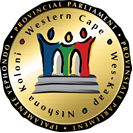 Chairperson: LJ Botha 					              Procedural Officer:  Wasiema Hassen-Moosa 	 							Tel: 021 487-1630	Fax: 021 487-1685								Email: Wasiema.hassenmoosa@wcpp.gov.zaSenior Procedural Officer: Ben Daza		 						Tel: 021 487-1679	Fax: 021 487-1685								Email: bdaza@wcpp.gov.za(Ref no: 11/4/1/2/8)Distributed on 10 June 2021Notice and Agenda Please note that a meeting of the above Committee will take place as follows:Date		: Tuesday, 15 June 2021Time		: 13:00 – 17:00Venue		: Virtual Meeting via MS TeamsAGENDAWelcomeBriefing by the Western Cape Education Department (WCED) on the:The WCED’s Quarterly Performance Reports for the period April – June 2020, July - September 2020, October - December 2020.The WCED’s readiness for primary school learners (those in Grade R to 7) to return to the daily attendance and traditional timetable from 26 July 2021. Deliberation and adoption of the Standing Committee on Education’s documents. Resolutions/ ActionsAbove agenda items may be rearranged by the Committee at short noticeShould you be unable to attend kindly forward apologies to the Procedural Officer as well as arrange for an alternate and indicate the name of the alternate at your earliest convenience.